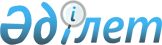 "Қазақстан Республикасында міндетті әлеуметтік медициналық сақтандыруды енгізу мәселелері жөніндегі комиссия туралы" Қазақстан Республикасы Премьер-Министрінің 2016 жылғы 12 сәуірдегі № 22-ө өкіміне өзгерістер енгізу туралы
					
			Күшін жойған
			
			
		
					Қазақстан Республикасы Премьер-Министрінің 2017 жылғы 4 қыркүйектегі № 126-ө өкімі. Күші жойылды - Қазақстан Республикасы Премьер-Министрінің 2018 жылғы 26 қаңтардағы № 8-ө өкімімен
      Ескерту. Күші жойылды - ҚР Премьер-Министрінің 26.01.2018 № 8-ө өкімімен.
      "Қазақстан Республикасында міндетті әлеуметтік медициналық сақтандыруды енгізу мәселелері жөніндегі комиссия туралы" Қазақстан Республикасы Премьер-Министрінің 2016 жылғы 12 сәуірдегі № 22-ө өкіміне мынадай өзгерістер енгізілсін:
      1) көрсетілген өкіммен бекітілген Қазақстан Республикасында міндетті әлеуметтік медициналық сақтандыруды енгізу мәселелері жөніндегі комиссияның құрамы осы өкімге қосымшаға сәйкес жаңа редакцияда жазылсын;
      2) көрсетілген өкіммен бекітілген Қазақстан Республикасында міндетті әлеуметтік медициналық сақтандыруды енгізу мәселелері жөніндегі комиссия туралы ережеде:
      4, 5 және 6-тармақтар мынадай редакцияда жазылсын:
      "4. Қазақстан Республикасының Денсаулық сақтау министрлігі Комиссияның жұмыс органы болып табылады.
      5. Комиссияның отырыстары айына кемінде бір рет өткізіледі.
      6. Комиссияның негізгі міндеті:
      1) Қазақстан Республикасында міндетті әлеуметтік медициналық сақтандыруды енгізу;
      2) міндетті әлеуметтік медициналық сақтандыру саласындағы нормативтік құқықтық актілердің жобаларын әзірлеу және қолданыстағы нормативтік-құқықтық базаны жетілдіру;
      3) Қазақстан Республикасында міндетті әлеуметтік медициналық сақтандыруды енгізу шеңберінде ақпараттық жүйе;
      4) халықтың барлық топтарын қамту мақсатында ақпараттық-түсіндіру жұмыстарын жүргізу;
      5) Қазақстан Республикасында міндетті әлеуметтік медициналық сақтандыруды енгізу кезіндегі тәуекелді басқару мәселелері жөніндегі ұсынымдар мен ұсыныстар әзірлеу болып табылады.". Қазақстан Республикасында міндетті әлеуметтік медициналық сақтандыруды енгізу мәселелері жөніндегі комиссияның құрамы
      Қазақстан Республикасының Денсаулық сақтау министрі, төраға
      Қазақстан Республикасының Денсаулық сақтау вице-министрі, төрағаның орынбасары
      Қазақстан Республикасының Денсаулық сақтау министрлігі Жобаларды басқару департаментінің директоры, хатшы
      Қазақстан Республикасының Ұлттық экономика вице-министрі
      Қазақстан Республикасының Қаржы вице-министрі
      Қазақстан Республикасының Еңбек және халықты әлеуметтік қорғау вице-министрі
      Қазақстан Республикасының Ақпарат және коммуникациялар вице-министрі
      Қазақстан Республикасының Білім және ғылым вице-министрі
      Қазақстан Республикасының Инвестициялар және даму вице-министрі
      Қазақстан Республикасы Әділет министрінің орынбасары
      Қазақстан Республикасының Ішкі істер вице-министрі
      Қазақстан Республикасының Ауыл шаруашылығы вице-министрі
      Қазақстан Республикасының Қаржы министрлігінің Мемлекеттік кірістер комитетінің төрағасы
      Қазақстан Республикасының Ұлттық Банкі төрағасының орынбасары (келісім бойынша)
      "Атамекен" Қазақстан Республикасының ұлттық кәсіпкерлер палатасы төрағасының орынбасары, басқарма мүшесі (келісім бойынша)
      "Әлеуметтік медициналық сақтандыру қоры" коммерциалық емес акционерлік қоғамының басқарма төрағасы (келісім бойынша)
      "Азаматтарға арналған үкімет" мемлекеттік корпорациясы" коммерциалық емес акционерлік қоғамының басқарма төрағасы (келісім бойынша).
					© 2012. Қазақстан Республикасы Әділет министрлігінің «Қазақстан Республикасының Заңнама және құқықтық ақпарат институты» ШЖҚ РМК
				
      Премьер-Министр

Б. Сағынтаев
Қазақстан Республикасы
Премьер-Министрінің
2017 жылғы 4 қыркүйектегі
№ 126-ө өкіміне
қосымшаҚазақстан Республикасы
Премьер-Министрінің
2016 жылғы 12 сәуірдегі
№ 22-ө өкімімен
бекітілген